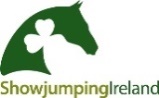 SAFETY COMMITTEE SHOW INSPECTION REPORT FORMVENUE:_______________________________________________________________DATE:________________________________________________________________SHOW:_______________________________________________________________ SAFETY OFFICER:____________________________________________________________TYPE OF FIRST AID/MEDICAL COVER: ___________________________________________NAME OF COURSE DESIGNER: _________________________________________________JUDGES: ___________________________________________________________________REPORT _________________________________________________________________________________________________________________________________________________________________________________________________________________________________________________________________________________________________________________________________________________________________________________________________________________________________________________________________________________________________________________________________________________________________________________________________________________PRACTICE ARENA ____________________________________________________________JUMPING ARENA ____________________________________________________________ITEMS THAT NEED TO BE ADDRESSED: _________________________________________________________________________________________________________________________________________________________________________________________________REVISIT PLANNED FOR: _______________________________________________________SIGNED: ________________________________  DATE: _______________________Print Name: ____________________________SIGNED: ________________________________  DATE: _______________________Print Name: ____________________________